SUBMISSION OF TRAVEL REPORT BY THE GRANTEE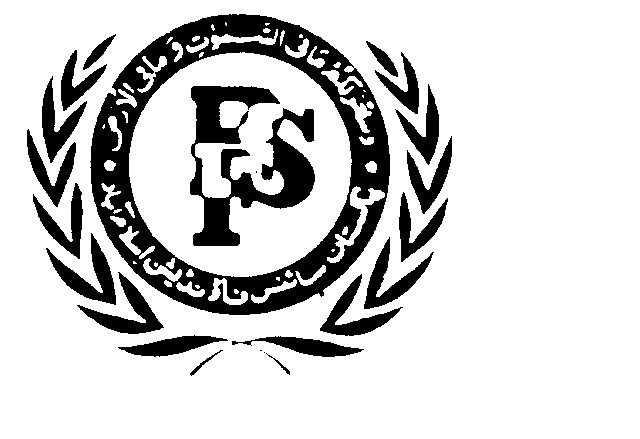 Each Grantee on return from his/her visit abroad is required to submit within one month, a travel report as per following guidelines:Travel ReportName and address of grantee: ____________________________________________________Purpose of grant: ______________________________________________________________Date and duration of the visit:	 ____________________________________________________Brief account of the conference attended: ___________________________________________Accomplishment of the grantee: __________________________________________________Research Paper published? If yes, Please attach a copy:_______________________________________________________________________Out-come of the visit with general recommendations and conclusions arrived at: ____________Did you develop any collaboration/MoU? If yes, please provide the details.______________________________________________________________________Recommendations of the grantee for the promotion of research in this field in the country:____Documents required for adjustment of travel grantHard & soft copy of Travel Report and Acknowledgement on the prescribed proforma.Counterfoil of the air ticket, boarding passes and original payment receipts.Original payment receipt of registration fee & hotel chargesAttach copy of foreign exchange receipt (if applicable)Certificate of attendance for oral presentation in the conference.“Acknowledgement of PSF Sponsorship” in presentation and publication of research paper published in the International Journal/ proceeding of the conference.Expenditure StatementTravel Grant No.										Total Grant  funds sanctioned by PSF:						Funds approved for Air fare:							Funds approved for Registration Fee.:					Funds approved for Hotel Charges	:			Total Grant Funds spent by the Grantee (Pak Rs.)					Funds spent on Air fare: 								(Attached counterfoil of ticket & Original receipt)	Funds spent on Registration Fee: 						Funds spent on Hotel Charges: 							Unspent balance:			 		  Name & Signature of Grantee: ______________	Official Stamp and Date: ___________________Endorsed by Head of Institution: _______________	Official Stamp and Date: _____________________